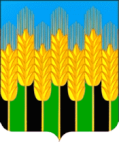 СОВЕТ НОВОДМИТРИЕВСКОГО СЕЛЬСКОГО ПОСЕЛЕНИЯСЕВЕРСКОГО РАЙОНАРЕШЕНИЕст. Новодмитриевская от 24.11.2022                                                                                              № 174О внесении изменений в решение Совета Новодмитриевского сельского поселения Северского района от 18 марта 2021г. № 110 «Об утверждении порядка формирования, ведения, ежегодного дополнения и опубликования перечня муниципального имущества Новодмитриевского сельского поселения Северского района Краснодарского края, свободного от прав третьих лиц (за исключением права хозяйственного ведения, права оперативного управления, а также имущественных прав субъектов малого и среднего предпринимательства), предназначенного для предоставления во владение и (или) в пользование субъектам малого и среднего предпринимательства, организациям, образующим инфраструктуру поддержки  субъектов малого и среднего предпринимательства и физическим лицам, применяющим специальный налоговый режим «Налог на профессиональный доход»В соответствии с Федеральным законом от 6 октября 2003 года                    № 131-ФЗ «Об общих принципах организации местного самоуправления в Российской Федерации», Федеральным законом от 24 июля 2007 года                          № 209-ФЗ «О развитии малого и среднего предпринимательства в Российской Федерации», Уставом Новодмитриевского сельского поселения Северского района Совет Новодмитриевского сельского поселения Северского района решил:1. Внести в Приложение 4 к решению Совета Новодмитриевского сельского поселения Северского района от 18 марта 2021 г. № 110 «Об утверждении порядка формирования, ведения, ежегодного дополнения и опубликования перечня муниципального имущества Новодмитриевского сельского поселения Северского района Краснодарского края, свободного от прав третьих лиц (за исключением права хозяйственного ведения, права оперативного управления, а также имущественных прав субъектов малого и среднего предпринимательства), предназначенного для предоставления во владение и (или) в пользование субъектам малого и среднего предпринимательства, организациям, образующим инфраструктуру поддержки субъектов малого и среднего предпринимательства и физическим лицам, применяющим специальный налоговый режим «Налог на профессиональный доход» следующие изменения: 1.1. Пункт 3.8 изложить в следующей редакции:«Запрещается продажа муниципального имущества, включенного в Перечень, за исключением возмездного отчуждения такого имущества в собственность субъектов малого и среднего предпринимательства, физических лиц, не являющихся индивидуальными предпринимателями и применяющих специальный налоговый режим «Налог на профессиональный доход», в соответствии с Федеральным законом от 22 июля 2008 года № 159-ФЗ «Об особенностях отчуждения недвижимого имущества, находящегося в государственной или в муниципальной собственности и арендуемого субъектами малого и среднего предпринимательства, и о внесении изменений в отдельные законодательные акты Российской Федерации» и в случаях, указанных в подпунктах 6, 8 и 9 пункта 2 статьи 39.3 Земельного кодекса Российской Федерации. В отношении указанного имущества запрещаются также переуступка прав пользования им, передача прав пользования им в залог и внесение прав пользования таким имуществом в уставный капитал любых других субъектов хозяйственной деятельности, передача третьим лицам прав и обязанностей по договорам аренды такого имущества (перенаем), передача в субаренду, за исключением предоставления такого имущества в субаренду субъектам малого и среднего предпринимательства организациями, образующими инфраструктуру поддержки субъектов малого и среднего предпринимательства, и в случае, если в субаренду предоставляется имущество, предусмотренное пунктом 14 части 1 статьи 17.1 Федерального закона от 26 июля 2006 года № 135-ФЗ «О защите конкуренции».1.2. Пункт 3.9 исключить.         2. Контроль за выполнением настоящего решения возложить на администрацию Новодмитриевского сельского поселения Северского района.3. Общему отделу администрации Новодмитриевского сельского поселения Северского района (Колесникова М.Н.) обеспечить официальное обнародование настоящего решения в местах, специально отведенных для этих целей и разместить на официальном сайте администрации Новодмитриевского сельского поселения Северского в информационно-телекоммуникационной сети «Интернет» novodmsp.ru. 	4. Настоящее решение вступает в силу со дня его официального обнародования.Глава Новодмитриевского сельского поселения Северского районаПредседатель Совета Новодмитриевского сельского поселения Северского района ________________ И.А. Головин  _______________ К.В. Чекуджан